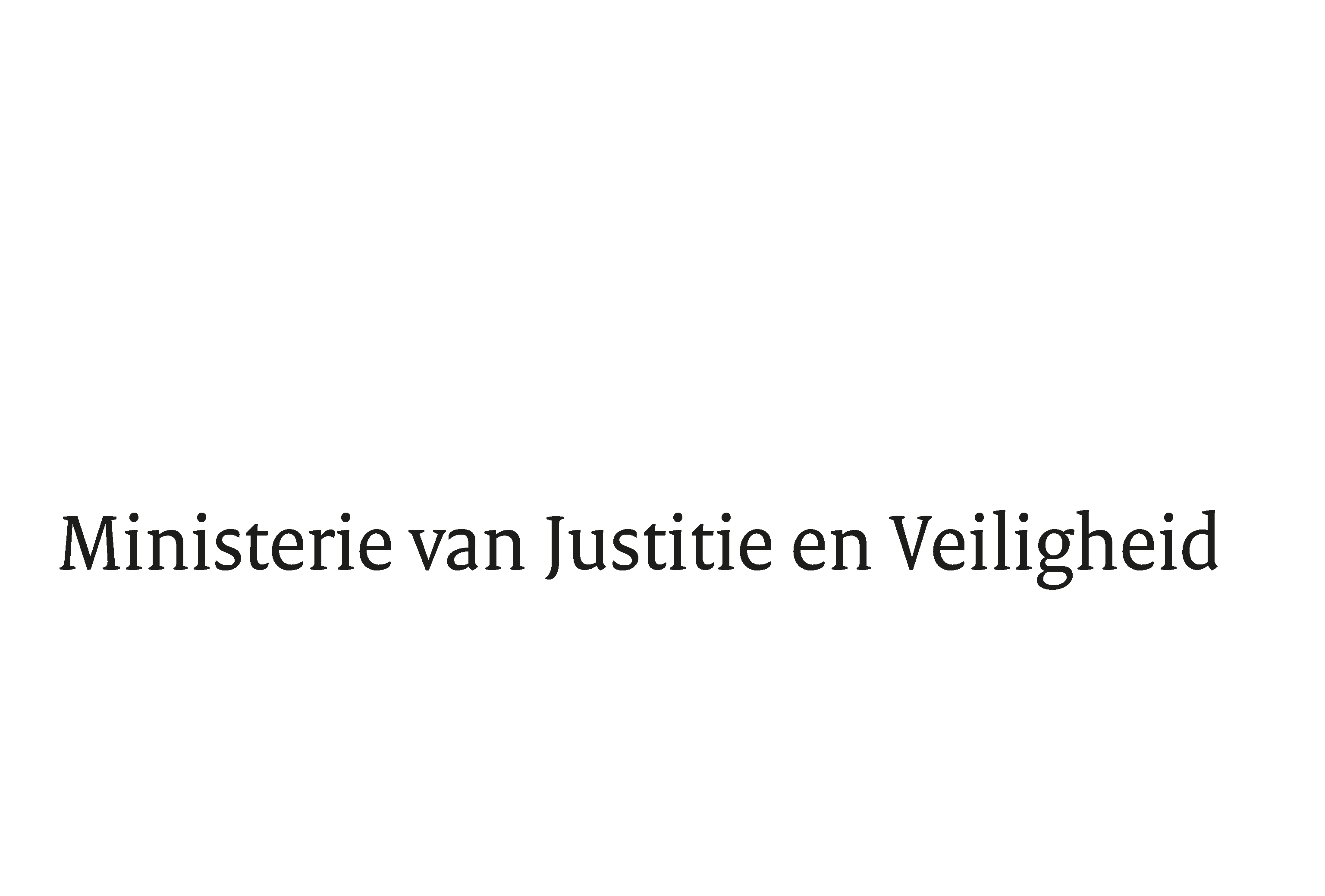 Hierbij deel ik u mede dat de schriftelijke vragen van het lid Van Nispen (SP), van uw Kamer aan de minister van Justitie en Veiligheid over grensoverschrijdend gedrag op het ministerie van Justitie en Veiligheid (ingezonden 21 juni 2024) niet binnen de gebruikelijke termijn kunnen worden beantwoord, aangezien nog niet alle benodigde informatie is ontvangen. Ik streef ernaar de vragen zo spoedig mogelijk te beantwoorden. De Minister van Justitie en Veiligheid,> Retouradres Postbus 20301 2500 EH  Den Haag> Retouradres Postbus 20301 2500 EH  Den HaagAan de Voorzitter van de Tweede Kamerder Staten-GeneraalPostbus 200182500 EA  DEN HAAGAan de Voorzitter van de Tweede Kamerder Staten-GeneraalPostbus 200182500 EA  DEN HAAGDatum19 juli 2024OnderwerpUitstelbericht Kamervragen over grensoverschrijdend gedrag op het ministerie van Justitie en VeiligheidDirectieBestuursondersteuningTurfmarkt 1472511 DP  Den HaagPostbus 203012500 EH  Den Haagwww.rijksoverheid.nl/jenvOns kenmerk5609003Uw kenmerk2024Z11073Bij beantwoording de datum en ons kenmerk vermelden. Wilt u slechts één zaak in uw brief behandelen.